ПЕРИОДИЧЕСКОЕ ПЕЧАТНОЕ ИЗДАНИЕБАЛАХТОНСКОГО СЕЛЬСКОГО СОВЕТА ДЕПУТАТОВ и АДМИНИСТРАЦИИ БАЛАХТОНСКОГО СЕЛЬСОВЕТА КОЗУЛЬСКОГО РАЙОНА                     БАЛАХТОНСКИЕ             В Е С Т И__________________________________________________________________________________            31  ЯНВАРЯ   2017  ГОДА     №  2/135   ВТОРНИК__________________________________________________________________________________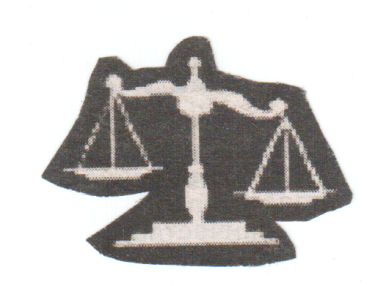 ЧЕЛОВЕК И ЗАКОНСпециальный выпуск подготовлен прокуратурой Козульского районаНОВОЕ В ЗАКОНОДАТЕЛЬСТВЕО поправках в Федеральный закон «О воинской обязанности и военной службе»    Федеральным законом от 14.10.2014 № 302-ФЗ «О внесении изменений в статью 24 Федерального закона «О воинской обязанности и военной службе»» внесены поправки, согласно которым с 01.01.2017 право на отсрочку будет предоставлено студентам очной формы обучения в образовательных организациях по имеющим государственную аккредитацию программам среднего профессионального образования – в период прохождения указанных программ, но не свыше сроков получения среднего профессионального образования, установленных образовательными стандартами. В настоящее время отсрочкой от призыва вправе воспользоваться студенты обучающимся по очной форме обучения в образовательных организациях по имеющим государственную аккредитацию программам среднего профессионального образования, при условии, что до поступления в указанные организации они не получили среднее образование и не достигли в период обучения 20 лет. Таким образом, с 2017 года ограничения для получения отсрочки от призыва на военную службу, связанные с возрастом студентов, отменяются. «Об изменениях в законодательстве, регулирующем порядок предоставления государственных и муниципальных услуг»Федеральным законом от 19 декабря 2016 года № 433-ФЗ внесены изменения в часть 6 статьи 7 Федерального закона от 27 июля 2010 года № 210-ФЗ «Об организации предоставления государственных и муниципальных услуг».  Указанным Федеральным законом уточнен перечень документов личного хранения, которые могут быть потребованы от заявителя органами, предоставляющими государственные (муниципальные) услуги. В частности, из указанного перечня исключены свидетельства о государственной  регистрации  актов  гражданского  состояния,  при  этом сохранено требование о ______________________________________________________________Страница  2  № 2/135 «Балахтонские вести»  31 января  2017 года__________________________________________________________________________________представлении свидетельств, выданных органами иностранного государства, с нотариально удостоверенным переводом на русский язык.Кроме того, установлена обязанность предоставлять свидетельства об усыновлении, выданные органами записи актов гражданского состояния или консульскими учреждениями Российской Федерации, документы об образовании и (или) о квалификации, об ученых степенях и ученых званиях, выдаваемые военными профессиональными образовательными организациями и военными образовательными организациями высшего образования, а также выданные в 1992 - 1995 годах, организациями, осуществляющими образовательную деятельность на территории Российской Федерации. Федеральный закон вступает в силу с 1 января 2018 года, за исключением отдельных положений, для которых установлены иные сроки вступления их в силу.О внесении изменений в Правила предоставления федеральным государственным гражданским служащим единовременной субсидии на приобретение жилого помещенияПостановлением Правительства Российской Федерации от 24.11.2016 № 1235 «О внесении изменений в Правила предоставления федеральным государственным гражданским служащим единовременной субсидии на приобретение жилого помещения» внесены изменения в Правила предоставления федеральным государственным гражданским служащим единовременной субсидии на приобретение жилого помещения.Так, с 1 января 2017 года право на получение субсидии на приобретение жилого помещения, будут иметь госслужащие, замещавшие должности гражданской службы не менее 3 лет. В настоящее время данный срок составляет 1 год.Кроме того, уточнены основания получения субсидии. В частности, предусмотрено что выплата предоставляется, если гражданский служащий проживает в коммунальной квартире независимо от ее размеров, при условии, что все иные жилые помещения в данной квартире не принадлежат членам его семьи на праве собственности или члены семьи не занимают такие жилые помещения по договору социального найма.Скорректирован состав документов, прилагаемых к заявлению о получении субсидии, а также поправочные коэффициенты, применяемые при расчете размера единовременной выплаты, с учетом стажа гражданской службы.Определено, что выплата предоставляется гражданскому служащему при условии, что он не получал:	- субсидию для приобретения или строительства жилого помещения в соответствии со статьей 15 Закона о статусе военнослужащих; 	- единовременную социальную выплату для приобретения или строительства жилого помещения в соответствии со статьей 4 Закона о социальных гарантиях сотрудникам органов внутренних дел или статьей 4 Закона о социальных гарантиях сотрудникам некоторых федеральных органов исполнительной власти; 	- субсидию или иную выплату для приобретения или строительства жилого помещения, которые предусмотрены законами и иными нормативными правовыми актами субъектов Российской Федерации, уставами муниципальных образований.______________________________________________________________Страница  3  № 2/135 «Балахтонские вести»  31 января  2017 года__________________________________________________________________________________Освобождение несовершеннолетнего от уголовного наказания    В соответствии с ч. 1 ст. 432 УПК Российской Федерации при рассмотрении уголовного дела о преступлении небольшой или средней тяжести суд вправе, постановив обвинительный приговор, освободить несовершеннолетнего от наказания и применить к нему в силу ч. 1 ст. 92 УК Российской Федерации принудительные меры воспитательного воздействия. В таком случае суд постановляет обвинительный приговор без назначения наказания.Если несовершеннолетний за совершение преступления средней тяжести, а также тяжкого преступления осужден к лишению свободы, суд вправе на основании ч. 2 ст. 92 УК РФ освободить его от наказания с помещением в специальное учебно-воспитательное учреждение закрытого типа органа управления образованием. Такое решение принимается в порядке замены назначенного несовершеннолетнему осужденному лишения свободы другим видом наказания.Вопрос о направлении несовершеннолетнего осужденного в специальное учебно-воспитательное учреждение закрытого типа органа управления образованием может быть решен судом лишь при наличии медицинского заключения о возможности его пребывания в таком учреждении. При этом необходимо учитывать, что в указанное специальное учебно-воспитательное учреждение направляются несовершеннолетние осужденные, которые нуждаются в особых условиях воспитания, обучения и требуют специального педагогического подхода.Определяемый срок действия принудительной меры воспитательного воздействия не зависит от срока наказания, предусмотренного санкцией статьи Уголовного кодекса, по которой квалифицировано деяние несовершеннолетнего. При этом в соответствии с положениями ч. 2 ст. 92 УК РФ несовершеннолетний может быть помещен в указанное учреждение только до достижения им 18 лет и не более чем на 3 года.При установлении систематического неисполнения несовершеннолетним принудительной меры воспитательного воздействия суд вправе по ходатайству специализированного государственного органа отменить постановление о применении такой меры и направить уголовное дело в отношении несовершеннолетнего на новое судебное рассмотрение.Пребывание несовершеннолетнего в специальном учебно-воспитательном учреждении закрытого типа прекращается до истечения срока, установленного судом, если судом будет признано, что несовершеннолетний не нуждается более в применении данной меры, либо если у него выявлено заболевание, препятствующее его содержанию и обучению в указанном учреждении.Уголовным законом предусмотрен исчерпывающий перечень преступлений, не подлежащих расширительному толкованию, когда несовершеннолетние не могут быть освобождены от наказания. Он определен в ч. 5 ст. 92 Уголовного кодекса Российской Федерации (ч.ч. 1,2 ст.111, ч.2 ст.131, ч.2 ст.132, ч.4 ст.158, ч.2 ст. 161, ч.ч.1,2 ст.162 УК РФ и др.)Нахождение несовершеннолетнего в специальном учебно-воспитательном учреждении закрытого типа связано с ограничениями свободы передвижения, общения несовершеннолетних, необходимостью соблюдения специфических требований режима, организации воспитательного, учебного, трудового или лечебного процесса. Ее применение целесообразно, в частности, в отношении подростков, испытывающих постоянное отрицательное воздействие со стороны внешней среды; имеющих определенные психические аномалии, не исключающие вменяемости.В специальные учреждения закрытого типа органа управления образованием не могут быть направлены несовершеннолетние, у которых были обнаружены заболевания, препятствующие их содержанию и обучению в указанных выше учреждениях. В соответствии с ч. 2 ст. 86 УК РФ несовершеннолетний, освобожденный от наказания по ст. 92 Уголовного кодекса Российской Федерации, считается несудимым.______________________________________________________________Страница  4  № 2/135 «Балахтонские вести»  31 января  2017 года__________________________________________________________________________________О сроках обращения в суд за разрешением индивидуального трудового спора    С 3 октября 2016 года вступили в силу изменения, внесенные в Трудовой кодекс Российской Федерации, в части сроков обращения в суд за разрешением индивидуального трудового спора. Ранее статья 392 Трудового кодекса РФ устанавливала общий трехмесячный срок исковой давности для обращения в суд за разрешением индивидуальных трудовых споров по всем вопросам, за исключением споров об увольнении. Теперь статья 392 Трудового кодекса Российской Федерации дополнена нормой, согласно которой за разрешением индивидуального трудового спора о невыплате или неполной выплате заработной платы и других выплат, причитающихся работнику, он имеет право обратиться в суд в течение одного года со дня установленного срока выплаты указанных сумм, в том числе в случае невыплаты или неполной выплаты заработной платы и других выплат, причитающихся работнику, при увольнении. По спорам об увольнении работник вправе обратиться в суд в течение одного месяца со дня вручения ему копии приказа об увольнении либо со дня выдачи трудовой книжки. При этом в случае пропуска сроков по уважительным причинам, они могут быть восстановлены судом. Органами, которые призваны рассматривать индивидуальные трудовые споры, являются комиссии по трудовым спорам (создаются на предприятиях) и суды (статья 382 ТК РФ).Порядок принятия решения о допуске или недопуске лиц, имевших судимость к педагогической деятельности, к предпринимательской деятельности и трудовой деятельности в сфере образованияРешение о допуске или недопуске судимых граждан к деятельности с участием несовершеннолетних принимается решением комиссией по делам несовершеннолетних и защите их правПорядок принятия решения о допуске или недопуске лиц, имевших судимость, к педагогической деятельности, к предпринимательской деятельности и (или) трудовой деятельности в сфере образования, воспитания, развития несовершеннолетних, организации их отдыха и оздоровления, медицинского обеспечения, социальной защиты и социального обслуживания, в сфере детско-юношеского спорта, культуры и искусства с участием несовершеннолетних, а также формы этого решения определен постановлением Правительства Российской Федерации от 05.08.2015 № 796, которым были утверждены соответствующие Правила.Решение принимается Комиссией по делам несовершеннолетних и защите их прав субъекта, на территории которого она образована, в отношении лиц, имевших судимость, а также лиц, уголовное преследование в отношении которых прекращено по нереабилитирующим основаниям.Речь, в частности, идет о преступлениях небольшой и средней тяжести против жизни и здоровья; свободы, чести и достоинства личности; семьи и несовершеннолетних; здоровья населения и общественной нравственности; основ конституционного строя и безопасности государства; общественной безопасности. Заявитель или его представитель обращается в комиссию с собственноручно подписанным заявлением. Форма заявления является произвольной, но Правилами установлены требования к содержанию такого заявления, а также документы, которые необходимо к нему приложить. Важно, ______________________________________________________________Страница  5  № 2/135 «Балахтонские вести»  31 января  2017 года__________________________________________________________________________________что в заявлении заявитель обязан указать свое согласие на обработку, использование и распространение своих персональных данных, в т. ч. на размещение настоящего обращения (вместе с ответом на него) в Интернете, в соответствии с законодательством Российской Федерации о персональных данных. Заявление регистрируется комиссией в течение 3 рабочих дней со дня поступления в комиссию, а решение принимается в течение 30 дней со дня регистрации. Комиссия вправе проверять достоверность сведений, документов и материалов, указанных заявителем, путем направления соответствующих запросов и приглашения на заседания комиссии ответственных лиц. Решение принимается комиссией в отсутствие заявителя и иных лиц открытым голосованием. При равенстве голосов председательствующий имеет право решающего голоса. О принятом решении на том же заседании объявляется заявителю.Алкогольное опьянение как отягчающее обстоятельство    Федеральным законом от 21.10.2013 № 270-ФЗ «О внесении изменений в статью 63 Уголовного кодекса Российской Федерации» статья 63 Уголовного кодекса Российской Федерации дополнена новым отягчающим обстоятельством.Согласно ч.1.1. ст.63 Уголовного кодекса Российской Федерации судья (суд), назначающий наказание, в зависимости от характера и степени общественной опасности преступления, обстоятельств его совершения и личности виновного может признать отягчающим обстоятельством совершение преступления в состоянии опьянения, вызванном употреблением алкоголя, наркотических средств, психотропных веществ или их аналогов, новых потенциально опасных психоактивных веществ либо других одурманивающих веществ.Введение указанного новшества в Уголовный кодекс Российской Федерации обусловлено увеличением совершения преступлений лицами, находящимися в состоянии алкогольного и наркотического опьянения либо под воздействием одурманивающих средств.Между тем, в соответствии с п. 31 Постановления Пленума Верховного Суда Российской Федерации от 22 декабря . N 58 "О практике назначения судами Российской Федерации уголовного наказания" само по себе совершение преступления в состоянии опьянения, вызванном употреблением алкоголя, наркотических средств, психотропных или других одурманивающих веществ, не является единственным и достаточным основанием для признания такого состояния обстоятельством, отягчающим наказание.При разрешении вопроса о возможности признания указанного состояния лица в момент совершения преступления отягчающим обстоятельством суду надлежит принимать во внимание характер и степень общественной опасности преступления, обстоятельства его совершения, влияние состояния опьянения на поведение лица при совершении преступления, а также личность виновного.При совершении преступлений, предусмотренных частями 2, 4, 6 статьи 264 и статьей 264.1 УК РФ, состояние опьянения устанавливается в соответствии с примечанием 2 к статье 264 УК РФ. В остальных случаях состояние лица может быть подтверждено как медицинскими документами, так и показаниями подсудимого, потерпевшего или иными доказательствами.В силу требований ст. 60 УК РФ при назначении наказания за совершенное преступление учитываются характер и степень общественной опасности преступления, и личность виновного, в том числе обстоятельства, смягчающие и отягчающие наказание. Следовательно, в случае признания судом отягчающим обстоятельством состояния опьянения, вызванного употреблением алкоголя, наркотических средств или других одурманивающих веществ, виновное в совершении преступления лицо понесет более строгое уголовное наказание.______________________________________________________________Страница  6  № 2/135 «Балахтонские вести»  31 января  2017 года__________________________________________________________________________________Что нужно знать про опеку о попечительствоОпека – одна из форм семейного устройства детей, не достигших 14 лет, оставшихся без попечения родителей, которая устанавливается в целях содержания детей, их образования и воспитания, а также для защиты их прав и интересов.Дети могут быть переданы под опеку (попечительство), которая существует в безвозмездной и возмездной форме. Опека может быть установлена над ребёнком в возрасте до 14 лет, а попечительство устанавливается над подростками в возрасте от 14 до 18 лет.
В случае, когда дети добровольно переданы под опеку родителями по заявлению о назначении их ребёнку опекуна (попечителя), они остаются на содержании своих родителей. А в случаях, когда родители умерли, находятся в местах лишения свободы, когда дети оставлены в детских учреждениях, или их родители лишены прав, опекунам выплачивается пособие на содержание ребёнка.Опекун осуществляет от имени подопечного сделки, а в некоторых случаях - лишь с согласия органов опеки и попечительства. В обязанности опекуна входит забота о здоровье и имуществе подопечного, а также воспитание и образование несовершеннолетнего подопечного. Опека устанавливается актом органа опеки и попечительства.В отличие от усыновления, ребёнок сохраняет свои фамилию, имя, отчество, а кровные родители не освобождаются от обязанностей по участию в содержании своего ребёнка. Опекун имеет практически все права родителя в вопросах воспитания, обучения, содержания ребёнка и ответственности за ребёнка. Органы опеки обязаны осуществлять регулярный контроль над условиями содержания, воспитания и образования ребёнка. Часто опека используется как промежуточная форма устройства ребёнка в семью перед усыновлением.Особенности:• Опека устанавливается решением органа опеки и попечительства, вследствие чего оформляется быстрее, чем усыновление, так как не требуется решения суда.• Опекуном, как правило, может быть назначено только одно лицо.• Опекуну ежемесячно выплачиваются средства на содержание ребёнка, и оказывается содействие в организации обучения, отдыха и лечения опекаемого. Эти средства принадлежат ребёнку и могут быть потрачены только на его содержание и воспитание. Существует ежегодная финансовая отчётность.• По исполнении подопечному 18 лет ему выделяется жильё, если его у него нет.• Менее жёсткие требования к кандидату в опекуны в части дохода и жилищных условий.• Ребёнок не становится полноценным членом семьи с точки зрения закона, т.е. родственником.• Органы опеки наблюдают за опекунской семьёй весь срок нахождения ребёнка в семье чаще и более детально, чем при усыновлении.• Нет тайны передачи ребёнка под опеку, и контакты с кровными родственниками ребёнка возможны, а в некоторых случаях обязательны.• Смена фамилии ребёнку сильно затруднена, изменение даты рождения и запись опекуна в свидетельстве о рождении в качестве родителя невозможны.Возмездная опека осуществляется на основании договора, заключаемого между органом опеки и попечительства и опекуном. На настоящий момент в России существуют две разновидности возмездной опеки в качестве подвидов, перешедших из отдельных форм устройства — приёмная семья и патронатное воспитание. Иные возмездные виды опеки могут устанавливаться региональным законодательством Российской Федерации. Патронат — одна из разновидностей возмездной опеки. Патронатный воспитатель заключает с органом опеки и попечительства специальный договор, близкий по характеру к гражданско-правовым (регулируемых гражданским, а не трудовым законодательством). По такому ______________________________________________________________Страница  7  № 2/135 «Балахтонские вести»  31 января  2017 года__________________________________________________________________________________договору патронатный воспитатель получает ежемесячное вознаграждение в порядке и объёме, определяемом региональным законодательством.С принятием Федерального закона «Об опеке и попечительстве» появилась возможность немедленного установления опеки, без подготовки всех требуемых документов потенциальным опекуном, такая разновидность опеки называется «предварительная опека». Предварительная опека является срочной и может назначаться на шесть месяцев, а в исключительных случаях может быть продлена ещё на два месяца.Единственный родитель вправе (путём подачи соответствующего заявления) определить своему ребёнку опекуна на случай своей смерти.При достижении подопечным ребёнком возраста 14 лет, опека прекращается, а гражданин, бывший опекуном, становится попечителем несовершеннолетнего, без какого-либо дополнительного решения об этом.Порядок установления опеки (требования к кандидату в опекуны, последовательность действий, перечень документов, сроки) установлен Постановлением Правительства Российской Федерации от 18.05.2009 N 423 «Об отдельных вопросах осуществления опеки и попечительства в отношении несовершеннолетних граждан».                                             /Материал подготовлен помощником прокурора Козульского района                                               юристом 3 класса Татьяной Юрьевной Борисяк/ОФИЦИАЛЬНОАДМИНИСТРАЦИЯ БАЛАХТОНСКОГО СЕЛЬСОВЕТА  КОЗУЛЬСКОГО РАЙОНА КРАСНОЯРСКОГО КРАЯПОСТАНОВЛЕНИЕ09.01.2017                                                                       с. Балахтон                                                                            № 01	Об утверждении Положения «О комиссии по соблюдению требований к служебному поведению муниципальных служащих и урегулированию конфликтов интересов в администрации Балахтонского сельсовета»	В соответствии с пунктом 4 статьи 14.1 Федерального закона от 02.03.2007 № 25 – ФЗ «О муниципальной службе в  Российской Федерации», Федеральным законом от 03.12.2012 № 230-ФЗ «О контроле за соответствием расходов лиц, заменяющих государственные должности, и иных лиц их доходам», на основании Устава  сельсовета ПОСТАНОВЛЯЮ: 1. Утвердить Положение о комиссии по соблюдению требований к служебному поведению муниципальных служащих и урегулированию конфликтов интересов в администрации Балахтонского сельсовета.2. Считать утратившим силу постановление администрации от 05.10. 2016 № 89  «Об утверждении Положения «О комиссии  по соблюдению требований к служебному поведению муниципальных служащих и урегулированию конфликтов интересов в администрации Балахтонского сельсовета».2. Контроль за исполнением постановления оставляю за собой.3. Постановление вступает в силу со дня его подписания.Глава сельсовета                                                                                                                                               В. А. Мецгер                                                                                     ПРИЛОЖЕНИЕ   Утверждено постановлением администрации Балахтонского сельсовета от 09.01.2017 № 01ПОЛОЖЕНИЕ о комиссии  по соблюдению требований к служебному поведению муниципальных служащих и урегулированию конфликтов интересов в администрации Балахтонского сельсоветаОбщие положения  1. Настоящим Положением в соответствии со статьёй 14.1 Федерального закона от 02.03.2007 № 25 – ФЗ «О муниципальной службе в Российской Федерации»  (далее – Федеральный закон) определяется порядок образования и деятельности комиссии по соблюдению требований к служебному поведению ______________________________________________________________Страница  8  № 2/135 «Балахтонские вести»  31 января  2017 года__________________________________________________________________________________муниципальных служащих и урегулированию конфликтов интересов в администрации Балахтонского сельсовета (далее – комиссия), образуемой в администрации сельсовета.2. Комиссия в своей деятельности руководствуется Конституцией Российской Федерации, федеральными конституционными законами, актами Президента Российской Федерации, Правительства Российской Федерации, Законами Красноярского края, иными нормативными правовыми актами Красноярского края, Уставом Балахтонского сельсовета, настоящим Положением, а также правовыми актами государственных органов.3. Основной задачей комиссии является содействие в урегулировании конфликта интересов, способного привести к причинению вреда законным интересам граждан, организаций, общества, Российской Федерации, субъекта Российской Федерации или муниципального образования.4. Комиссия, образуемая в администрации сельсовета, рассматривает вопросы, связанные с урегулированием конфликта интересов, в отношении муниципальных служащих, замещающих должности в администрации сельсовета.Порядок образования комиссии 5. Комиссия образуется распоряжением администрации Балахтонского сельсовета, этим же актом об образовании комиссии определяются председатель комиссии, его заместитель, назначаемый из числа членов комиссии, замещающих муниципальные должности  и должности муниципальной службы,  секретарь и члены комиссии. Все члены комиссии при принятии решений   обладают равными правами. В отсутствие председателя комиссии его обязанности исполняет  заместитель председателя комиссии.6. В состав комиссии входят:1) представитель нанимателя (работодатель) и (или) уполномоченные  им лица, муниципальные служащие; 2) представители научных организаций, профессиональных образовательных организаций, и организаций дополнительного профессионального и высшего образования;3)  депутаты представительного органа муниципального образования;4) представители общественности муниципального образования. 7. Число независимых экспертов должно составлять не менее одной четверти общего числа членов комиссии.8. Состав комиссии  формируется таким образом, чтобы была исключена возможность возникновения конфликта интересов, который мог бы повлиять на принимаемые комиссией решения. 9. Комиссия состоит из председателя, заместителя председателя, секретаря и членов комиссии.  Все члены комиссии при принятии решения обладают равными правами.10. Члены комиссии, указанные в подпунктах 2 – 4 пункта 5, в случае их включения в состав комиссии участвуют в работе комиссии в качестве независимых экспертов – специалистов по вопросам, связанным с муниципальной службой.11. Число членов комиссии, не замещающих должности муниципальной службы должно составлять не менее ¼ от общего числа членов комиссии. Состав комиссии формируется таким образом, чтобы исключить возможность возникновения конфликта интересов, который мог бы повлиять на принимаемые комиссией решения.Порядок включения в состав комиссии независимых экспертов10. Наниматель (представитель нанимателя) направляет запросы в научные организации, образовательные учреждения, другие организации с предложением направить своих представителей  в состав комиссии в качестве независимых экспертов-специалистов по вопросам, связанным с муниципальной службой. Запрос направляется без указания персональных данных экспертов.11. Независимыми экспертами в составе комиссии могут быть работающие в научных организациях и образовательных учреждениях, других организациях граждане Российской Федерации.Предпочтение при включении в состав комиссии в качестве независимых экспертов  представителей научных организаций должно быть отдано лицам, трудовая (служебная) деятельность которых в течение трёх лет была связана с муниципальной службой.Деятельностью, связанной с муниципальной службой, считается преподавательская, научная или иная деятельность, касающаяся вопросов муниципальной службы, а также предшествующее замещение  муниципальных должностей  или должностей муниципальной службы в органах местного самоуправления. Независимые эксперты включаются в состав комиссии на добровольной основе. Оплата труда независимых экспертов осуществляется на основе договора, заключаемого между государственным органом, в котором создана комиссия, и независимым экспертом, участвующим в работе этой комиссии.12. Руководители научных организаций и образовательных учреждений, других организаций, получив запрос направить в состав комиссии своих представителей в качестве независимых экспертов-специалистов по вопросам, связанным с муниципальной службой, в 7-дневный срок со дня получения запроса представляют в запрашивающий государственный орган  сведения о  работниках этих организаций и учреждений, которые могут участвовать в работе комиссии, а именно: фамилию, имя, отчество, занимаемую должность, а также информацию, позволяющего признать этого работника экспертом-специалистом по вопросам, связанным с муниципальной службой.______________________________________________________________Страница  9  № 2/135 «Балахтонские вести»  31 января  2017 года________________________________________________________________________________________________4. Порядок работы комиссии 14. Основание для проведения заседания комиссии является: - полученная от правоохранительных, судебных или иных государственных органов, от организаций, должностных лиц или граждан информации о наличии у муниципального служащего личной заинтересованности, которая может привести к конфликту интересов,- представление руководителем органа администрации сельсовета материалов проверки, свидетельствующих о предоставлении муниципальным служащим недостоверных или неполных сведений, предусмотренных ч. 1 ст. 3 ФЗ № 230 – ФЗ,- уведомление муниципального служащего о личной заинтересованности при исполнении должностных обязанностей, которая может привести к конфликту интересов в соответствии со статьей 12,14.1 ФЗ № 25 – ФЗ,	- уведомление коммерческой или некоммерческой организации о заключении с гражданином, замещающим должность муниципальной службы, трудового или гражданско – правового договора на выполнение работ (оказание услуг),  если отдельные функции муниципального управления данной организацией входили в его должностные (служебные) обязанности, исполняемые во время замещения должности в муниципальном органе, при условии, что указанному гражданину комиссией ранее было отказано во вступлении в трудовые и гражданско – правовые отношения с данной организацией или что вопрос о даче согласия такому гражданину на замещение им должности в коммерческой или некоммерческой организации либо на выполнение им работы на условиях гражданско – правового договора в коммерческой или некоммерческой организацией комиссией не рассматривался, в соответствии  с ч. 4 ст. 12 ФЗ № 273 – ФЗ, ст. 64.1 ТК РФ,- письменное обращение гражданина о даче согласия на замещение на условиях трудового договора должности в организации и (или) на выполнение в данной организации работ (оказание данной организацией услуг) на условиях гражданско – правового договора в соответствии с ч. 1.1 ст. 12 ФЗ № 273 – ФЗ.	- заявление муниципального служащего о невозможности по объективным причинам представить сведения о доходах, об имуществе и обязательствах имущественного характера своих супруги (супруга) и несовершеннолетних детей, в соответствии с частью 2 статьи 3 Закона Красноярского края от 07.07.2009 № 8-3542 «О представлении гражданами, претендующими на замещение должности муниципальной службы, а так же замещающими должности муниципальной службы и муниципальные должности, сведения о доходах, об имуществе и обязательствах имущественного характера».15. Информация, указанная в пункте 14 данного Положения должна быть представлена в письменном виде и содержать следующие сведения:а) фамилия, имя, отчество муниципального служащего и замещаемая им должность муниципальной службы; б) описание признаков личной заинтересованности, которая приводит или может привести к конфликту интересов; в) данные об источнике информации.16. В комиссию могут быть представлены материалы, подтверждающие наличие у муниципального служащего личной заинтересованности, которая приводит или может привести к конфликту интересов.17. Комиссия не рассматривает сообщения о преступлениях и административных правонарушениях, а также анонимные обращения, не проводит проверки по фактам нарушения  служебной дисциплины.18. Председатель комиссии в 3-дневный срок со дня поступления  информации, указанной в пункте 14 настоящего Положения, выносит решение о проведении проверки этой информации, в том числе материалов, указанных в пункте 16 настоящего Положения.Комиссия обязана рассмотреть письменное обращение гражданина о даче согласия на замещение на условиях трудового договора должности в организации и (или) на выполнение в данной организации работ (оказание данной организации услуг) на условиях гражданско – правового договора в течение семи дней со дня поступления указанного обращения в порядке, установленном нормативными правовыми актами Российской Федерации, и о принятом решении направить гражданину письменное уведомление в течение одного рабочего дня и уведомить его устно в течении трех рабочих дней, в соответствии с ч. 1.1 ст. 12 ФЗ № 273 – ФЗ.Проверка информации и материалов, осуществляется в месячный срок  со дня принятия решения о её проведении. Срок проверки может быть продлён до 2 месяцев по решению председателя комиссии.В случае, если в комиссию поступила информация о наличии у муниципального служащего личной заинтересованности, которая приводит или может привести к конфликту интересов,  председатель комиссии немедленно информирует об этом представителя нанимателя в целях принятия им мер по предотвращению конфликта интересов: усиление контроля за исполнением муниципальным служащим  его должностных обязанностей, отстранение муниципального служащего от замещаемой должности муниципальной службы на период урегулирования конфликта интересов или иные меры.19. По письменному запросу председателя комиссии представитель нанимателя направляет дополнительные сведения, необходимые для работы комиссии, а также запрашивает в установленном порядке для представления в комиссию сведения от других государственных органов, органов местного самоуправления и организаций.______________________________________________________________Страница  10  № 2/135 «Балахтонские вести»  31 января  2017 года__________________________________________________________________________________20. Дата, время и место заседания комиссии устанавливаются её председателем после сбора материалов, подтверждающих либо опровергающих информации, указанную в пункте 14  настоящего Положения.Секретарь комиссии решает организационные вопросы, связанные с подготовкой заседания комиссии, а также извещает членов комиссии о дате, месте и времени заседания, о вопросах, включённых в повестку дня, не позднее чем за 7 рабочих дней до дня заседания.21. Заседание комиссии считается правомочным, если на нём присутствует не менее двух третей  от общего числа членов комиссии.22. При возможном возникновении конфликта интересов у членов комиссии в связи с рассмотрением вопросов, включённых в повестку дня заседания комиссии, они обязаны до начала заседания заявить об этом. В подобном случае соответствующий член комиссии не принимает участия в рассмотрении указанного вопроса.23. Заседание комиссии проводится в присутствии муниципального служащего. На заседании может присутствовать уполномоченный муниципальным служащим представитель. Заседание комиссии переносится, если муниципальный служащий не может участвовать в заседании  по уважительной причине.  На заседание комиссии могут приглашаться должностные лица государственных органов, органов местного самоуправления, а также представители заинтересованных организаций. 24. На заседании комиссии заслушиваются пояснения муниципального служащего, рассматриваются материалы, относящиеся к вопросам, включённым в повестку дня заседания. Комиссия вправе пригласить на  своё заседание иных лиц и заслушать их устные или рассмотреть письменные  пояснения.25. Члены комиссии и лица, участвовавшие в заседании, не вправе разглашать сведения, ставшие им известными в ходе работы комиссии.26. По итогам рассмотрения информации, указанной в пункте 14 настоящего Положения, комиссия может принять одно из следующих решений:  а) установить, что в рассматриваемом случае не содержится признаков личной заинтересованности муниципального служащего,  которая приводит или может привести к конфликту интересов;б) установить факт личной заинтересованности муниципального служащего, которая приводит или может привести к конфликту интересов. В этом случае представителю нанимателя предлагаются рекомендации, направленные на предотвращение или урегулирование этого конфликта интересов;в) признать, что причина непредставления муниципальным служащим сведений о доходах, расходах, об имуществе и обязательствах имущественного характера своих супруги (супруга) и несовершеннолетних детей является объективной и уважительной;г) признать, что причина непредставления муниципальным служащим сведений о доходах, расходах, об имуществе и обязательствах имущественного характера своих супруги (супруга) и несовершеннолетних детей не является уважительной. В этом случае комиссия рекомендует муниципальному служащему принять меры по предоставлению указанных сведений;д) признать, что причина непредставления муниципальным служащим сведений о доходах, расходах, об имуществе и обязательствах имущественного характера своих супруги (супруга) и несовершеннолетних детей необъективна и является способом уклонения от представления указанных сведений. В этом случае комиссия рекомендует руководителю органа администрации сельсовета применить к муниципальному служащему конкретную меру ответственности;е) признать, что сведения, предоставленные муниципальным служащим в соответствии с Федеральным законом от 03.12.2012 № 230-ФЗ «О контроле за соответствием расходов лиц, заменяющих государственные должности, и иных лиц их доходам», являются достоверными;ж) признать, что сведения, предоставленные муниципальным служащим в соответствии с Федеральным законом от 03.12.2012 № 230-ФЗ «О контроле за соответствием расходов лиц, заменяющих государственные должности, и иных лиц их доходам», являются недостоверными и (или) неполными. В этом случае комиссия рекомендует руководителю органа администрации сельсовета применить к муниципальному служащему конкретную меру ответственности и (или) направить материалы, полученные в результате осуществления контроля за расходами, в органы прокуратуры и (или) иные государственные органы в соответствии с их компетенцией.27. Решение комиссии принимается простым большинством голосов, присутствующих на заседании членов комиссии. Все члены комиссии при принятии решений обладают равными правами.28. Решения комиссии оформляются протоколами, которые подписывают члены комиссии, принявшие участие в её заседании. Решения комиссии носят рекомендательный характер.29. В решении комиссии указываются: а) фамилия, имя, отчество, должность муниципального служащего, в отношении которого рассматривается вопрос о нарушении требований к служебному поведению или о наличии личной заинтересованности, которая приводит или может привести к конфликту интересов; б) источник информации, ставший основание для проведения заседания комиссии;в) дата поступления информации в комиссию и дата её рассмотрения на заседании комиссии, существо информации;г)  фамилии, имена, отчества членов комиссии  и других лиц, присутствующих на заседании; д) существо решения и его обоснование; е) результаты голосования.______________________________________________________________Страница  11  № 2/135 «Балахтонские вести»  31 января  2017 года__________________________________________________________________________________30. Член комиссии, не согласный с решением комиссии, вправе в письменном виде изложить своё мнение, которое подлежит обязательному приобщению к протоколу заседания комиссии.31. Копии решения комиссии в течение 3 дней со дня его принятия направляются нанимателю, муниципальному служащему, а также по решению комиссии – иным заинтересованным лицам.32. Решение комиссии может быть обжаловано муниципальным служащим в 10-дневный срок со дня вручения ему копии решения комиссии в порядке, предусмотренном законодательством Российской Федерации.33. Наниматель, которому стало известно о возникновении  у муниципального служащего личной заинтересованности, которая приводит или может привести к конфликту интересов, в том числе в случае установления подобного факта комиссией, обязан принять меры по предотвращению  или урегулированию конфликта интересов.В целях предотвращения или урегулирования конфликта интересов представитель нанимателя должен исключить возможность участия муниципального служащего в принятии решений по вопросам, с которыми связан конфликт интересов.Наниматель вправе отстранить муниципального служащего от замещаемой должности муниципальной службы (не допускать к исполнению должностных обязанностей) в период урегулирования конфликта интересов в соответствии с частью 3 статьи 14.1 Федерального закона.34. В случае установления комиссией обстоятельств, свидетельствующих о наличии признаков дисциплинарного проступка  в действиях (бездействии) муниципального служащего, в том числе в случае неисполнения им обязанности сообщать представителю нанимателя о личной заинтересованности при исполнении должностных обязанностей, которая может привести к конфликту интересов, а также в случае непринятия муниципальным служащим мер по предотвращению такого конфликта наниматель после получения от комиссии  соответствующей информации может привлечь муниципального служащего к дисциплинарной ответственности в порядке, предусмотренном Федеральным законом.36.В случае установления комиссии факта совершения муниципальным служащим действия (бездействия), содержащего признаки административного правонарушения или состава преступления, председатель комиссии обязан передать информацию о совершении указанного действия (бездействия)  и подтверждающие такой факт документы в правоохранительные органы.37. Организационно-техническое и документационное обеспечение деятельности комиссии возлагается на администрацию Балахтонского сельсовета. АДМИНИСТРАЦИЯ БАЛАХТОНСКОГО СЕЛЬСОВЕТА  КОЗУЛЬСКОГО РАЙОНА КРАСНОЯРСКОГО КРАЯКОМИССИЯ ПО ЧРЕЗВЫЧАЙНЫМ СИТУАЦИЯМ И ПОЖАРНОЙ БЕЗОПАСНОСТИРЕШЕНИЕДля предотвращения чрезвычайных ситуаций и ликвидации  их последствий в области ветеринарии, комиссия по предупреждению и ликвидации чрезвычайных ситуаций и пожарной безопасности, РЕШИЛА:Утвердить план мероприятий по предупреждению возникновения и распространению вируса африканской чумы свиней на территории муниципального образования Балахтонский сельсовет в 2017-2019 года согласно приложению.Ветеринарному врачу Л.Н. Реутовой обеспечить эффективный надзор за организацией и проведением профилактических и противоэпидемиологических мероприятий по профилактике возникновения заболевания свиней африканской чумой.Опубликовать данное решение комиссии по чрезвычайным ситуациям и пожарной безопасности в местном периодическом издании «Балахтонские вести».Контроль за исполнением решения оставляю за собой.Решение вступает в силу со дня его подписания.Глава сельсовета, председатель КЧС                                                                                                           В. А. МецгерПРИЛОЖЕНИЕ к решению комиссии по ЧС и ПБ  от 23.01.2017 № 01ПЛАНмероприятий по предупреждению возникновения и распространения вируса африканской чумы свиней на территории муниципального образования Балахтонский сельсовет на 2017-2019 годы______________________________________________________________Страница  12  № 2/135 «Балахтонские вести»  31 января  2017 года__________________________________________________________________________________Уважаемые односельчане!Администрация сельсовета в зимний период не занимается сбором мусора у населения.Просим мусор на улицу не выставлять!                                                                            Администрация_________________________________________________________________________________Балахтонские вести 	Учредитель: Балахтонский сельский Совет депутатов Козульского района 	Наш адрес: с. Балахтон ул. Советская 82В	Газета выходит один раз в два месяца 	Тираж  50  экземпляров	Ответственный за выпуск Елена Арнольдовна Гардт23.01.2016 с. Балахтон№ 01О предотвращении чрезвычайных ситуаций и ликвидации их последствий в области ветеринарии№ п/пНаименование мероприятияСрок выполненияОтветственный за исполнение1Обеспечить готовность технических средств для копки траншей, перевозки трупов животныхнемедленноГлава сельсовета В. А. Мецгер2О случаях внезапного или повышенного падежа домашних свиней в хозяйствах и частных подворьях граждан информировать ветслужбу районанемедленноВладельцы животныхВЕТврачГлава сельсовета3Не допускать использование пищевых отходов не прошедших термическую обработку в кормлении животныхпостоянноВладельцы животных4Содержать свиней безвыгульнопостоянноВладельцы животных5Привлекать к ответственности владельцев животных, в том числе и свиней за нарушение правил содержания домашних животныхпостоянноГлава сельсовета6Организовать разъяснительную работу среди населения о наличии угрозы возникновения очагов африканской чумы свиней, мерах профилактики и ликвидации болезни через местное периодическое издание «Балахтонские вести»В течение годаВетврач7Проводить учёт поголовья свиней по каждому населённому пунктупостоянноВедущий документовед администрации8Принимать меры по исключению возможностей реализации мяса и продуктов убоя свиней в неустановленных местах их торговли на территории сельсоветапостоянноСпециалист 1 категории  администрации9Принимать меры по недопущению несанкционированных свалок пищевых отходов в радиусе не менее 3 км от населённых пунктовпостоянноГлава сельсовета